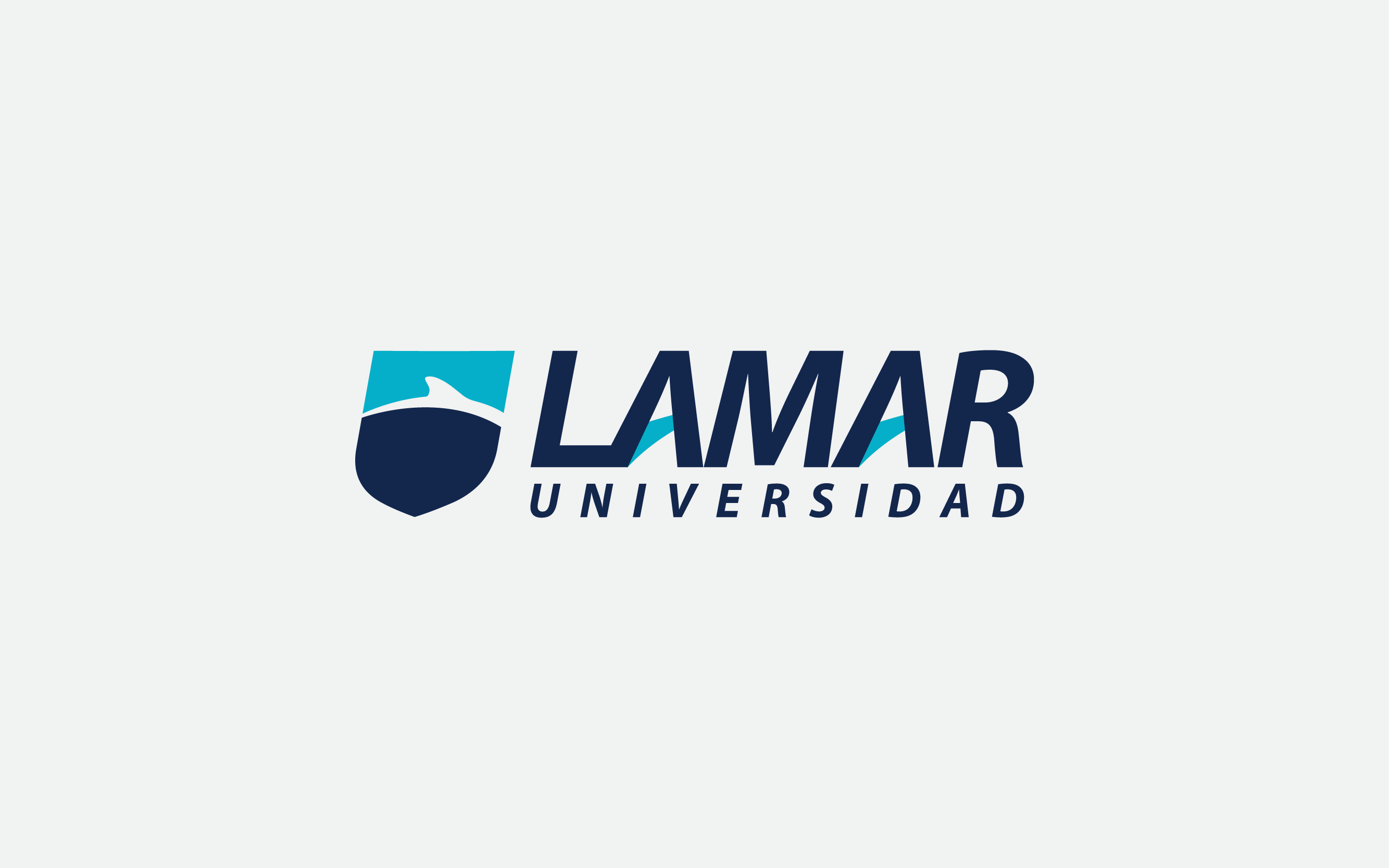 Ernesto Joel Valle Vázquez4°B